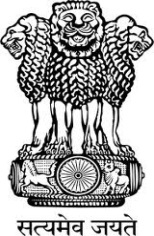 Embassy of India
Belgrade
Press ReleasePresident of the Government of the Autonomous Province of Vojvodina, Serbia invited to visit IndiaH.E. Mr. Igor Mirovic, the new President of the Government of the Autonomous Province of Vojvodina, Republic of Serbia, has been invited to visit India.  The invitation was conveyed to President Mirovic by Mrs. Narinder Chauhan, Ambassador of India to Serbia during the latter’s call within days of H.E. Mr. Igor Mirovic having assumed charge.  During the meeting, a wide range of issues pertaining to bilateral cooperation were discussed. Ambassador briefed President Mirovic of the ongoing economic cooperation including the presence of Indian agro-machinery companies (TAFE, Mahindra & Sonalika) and reiterated India’s desire to enhance ties in all spheres.  Ambassador invited attention to the recently launched India-Serbia Business Forum aimed at redressing trade hurdles.  Ambassador invited President Mirovic and Vojvodina companies to participate in the annually held India-Central Europe Business Forum in December in India and in other trade fairs held in India.  She emphasized the importance of cooperation in the field of agriculture, pharma, tourism, science & technology, traditional medicines, etc. Ambassador also urged ICT companies in Vojvodina region to utilize the IT Park in the town of Indjija, the first LEED GOLD certified building, developed by Embassy Group of India.Ambassador also used this opportunity to apprise President Mirovic of the fully-funded ITEC programme of the Government of India and invited officials of the Province to utilize the specialized courses offered under the programme.  She also apprised President Mirovic of the Hindi language Chair established at the University of Novi Sad and additionally offered a Chair on Indian Traditional Medicines.  In addition, Ambassador requested Autonomous Province of Vojvodina to host Festival of India in the forthcoming period.  She highlighted that Government of India had liberalized its visa regime for Serbian nationals by way of extending E-Tourist visa facility to Serbian citizens.  The President was happy to accept the invitation to visit India. He expressed the desire to forge cooperation with Indian States, including Punjab, Rajasthan and Gujarat.  He sought Indian FDI in the economic development of the Province and expressed the desire to host a big economic delegation from India.  In addition, President Mirovic invited India to be a partner country at the annual Novi Sad Agricultural Fair (May).  Belgrade
July 19, 2016*******